Расписание уроков  с 13.04 по 17.04.2020 год            11  классПрактикум ПО ОБЩЕСТВОЗНАНИЮВам  необходимо:Изучить условия задачи и выяснить, по поводу какого общественного отношения возникла спорная ситуация.Определить наименование Закона, который необходимо применить к спорной ситуации.Войти на сайт «Консультант плюс» http://www.consultant.ru/document/cons_doc_LAW_10699/(возможно применение иной правовой базы чем «Консультант плюс»).В разделе «Поиск по сайту» ввести наименование применяемого Закона- Уголовный Кодекс.В правой колонке открыть оглавление Закона.Определить главу и раздел Закона, в которых может быть найдена соответствующая статья.Найти статью, изучить и применить к задаче.Письменно ответить на вопрос задачи, сформулировав ее грамотным юридическим языком, сделать ссылку на статью Закона.Пример выполнения задания Задача Условия задачи : Д., был остановлен на улице полицейским патрулем. На вопрос имеются ли у него при себе запрещенное к обороту имущество, он ответил утвердительно. После чего Д. выдал сотрудникам полиции психотропное средство - курительную смесь, сказав, что не приобретал его, а нашел в заброшенном здании. Подлежит ли Д. уголовной ответственности.Ответ задачи : Д. подлежит уголовной ответственности, т. к. нахождение наркотического средства считается одним из вариантов приобретения наркотика, как и получение в дар, мену и пр. действия. Т. е. в любом случае факт нахождения у гражданина наркотика или психотропного вещества уже будет квалифицироваться как приобретение и хранение по ст. 228 УК РФ.Практические задачи по теме "Уголовное право"Задача 1Условия задачи : Ю. и Я. вступили в преступный сговор на разбойное нападение. При этом они сообщили о своем намерении А. Последний сам в преступлении не участвовал, однако предоставил Ю. и Я. свой автомобиль для нападения. Квалифицируйте действия А.Задача 2Условия задачи : Ц., достигший пятнадцатилетнего возраста, в группе лиц по предварительному сговору совершил побои ( преступление, предусмотренное ст. 116 УК РФ ), убийство ( преступление предусмотренное ст. 105 ч. 1 УК РФ ), мошенничество ( преступление предусмотренное ст. 159 УК РФ ), разбой ( преступление предусмотренное ст. 162 УК РФ ), кражу ( преступление предусмотренное ст. 158 УК РФ ). По всем ли преступлениям Ц. подлежит уголовной ответственности ?Задача 3Условия задачи : Вам знакомый Ч., ранее будучи судимым за преступление, т. е. являясь рецидивистом, вновь задумывает совершить преступление. Вы узнаете о его намерениях. Какие у Вас будут доводы, чтобы остановить его от совершения преступления ?Задача 4Условия задачи : пятнадцатилетний Э. совершил двойное убийство при отягчающих обстоятельствах. Какой максимально возможный срок наказания в виде лишения свободы может быть назначен несовершеннолетнему ?Задача 5Условия задачи : Гр - н А., задумавший поменять покрышки на своей автомашине, находясь на пятом этаже своего дома, стал скидывать данные покрышки со своего балкона, с целью облегчить перемещение покрышек до своего автомобиля. Одна из покрышек, падая, попала в голову гр - ну Б., который в это время проходил мимо. В результате полученной травмы Б. скончался. Квалифицируйте действия Б.Задача 6Условия задачи : Гр - ке В., как главному бухгалтеру предприятия "Жилстройинвест" были вверены денежные средства компании. Находясь при исполнении своих служебных обязанностей, В. составила поддельный договор купли - продажи о том, что предприятие якобы закупило товар на сумму 1 миллион рублей. После чего перевела деньги на подконтрольный ей счет, а якобы поставленный товар провела по бухгалтерским документам как "бракованный и подлежащий утилизации". После чего В. денежные средства сняла со счета, воспользовавшись ими по своему усмотрению. Квалифицируйте действия В.Уроки Тема урока Образовательный ресурсЗаданиепонедельник1. математика Вычисления со степенямиРешаем вариант ЕГЭпонедельник2. физикаВолновые свойства частиц вещества П. 62 упр 22 письм. понедельник3. биологияСтруктура экосистемhttps://cloud.mail.ru/public/59KT/3DXoy7tfP П.5.4.в.1-5 письменно стр.225понедельник4.информатика понедельник5.химия«Обзор металлических элементов А-групп»1. Изучить параграф №21 «Обзор металлических элементов А-групп» (стр.92-95 дотаблицы «Алюминий») и презентации №1 и №2.Составить краткий конспект по теме «Щелочные и щелочно-земельныеметаллы». (особенности строения, физические и химические свойства,важнейшие соединения и их применение)2. Выполнить задания №3,4 после параграфа №21 на стр. 983. Решить цепочку превращений, записав уравнения реакций и расставивкоэффициенты:Na → Na 2 O → Na 2 CO 3↓NaOH → NaCl4. Закончить уравнения реакций, расставить коэффициенты методомэлектронного балланса:Мg + S = … сульфид ……Ве + О 2 = … оксид …Са +Вr 2 = … бромид …Sr + Н 2 = … гидрид ……Са + N 2 = … нитрид …Для сдающих ЕГЭ по химиивторник1. литератураПовести Распутина"Последний срок" и "Прощание с Матерой"вторник2. обществознаниеУголовное право как отрасль российского праваУрок Уголовное право (Видео-урокhttps://interneturok.ru/lesson/obshestvoznanie/10-klass/bchelovek-i-pravob/ugolovnoe-pravoСоставить план по теме (письменно)вторник3. математикаВычисления Тригонометрических выраженийРешаем с полным оформлением вариант ЕГЭвторник4. физическая культураДевушки: 2 группы по желанию. 1 группа «Правила игры в пионербол»; 2 группа «Правила игры в стрит бол». (Презентация или в печатном виде)Юноши: комплекс упражнений для выносливости.вторник5. английский язык/ немецкий языкСовременные технологииСтр. 111 № 108 устно; стр. 114 № 116 устно, 117 письменно в рабочих тетр.вторник5. английский язык/ немецкий языкСовременный мирРабота с текстом С. 136, упр. 2среда1. МХКПрезентация Русский театр (на выбор)Презентация Европейский театр (на выбор). среда2. историяОсновные этапы Великой Отечественной войны.Причины неудач Красной амии в начале Великой Отечественной войны. Таблица (по презентации записать в тетрадьhttps://videouroki.net/razrabotki/priezientatsiia-bitva-za-moskvu.html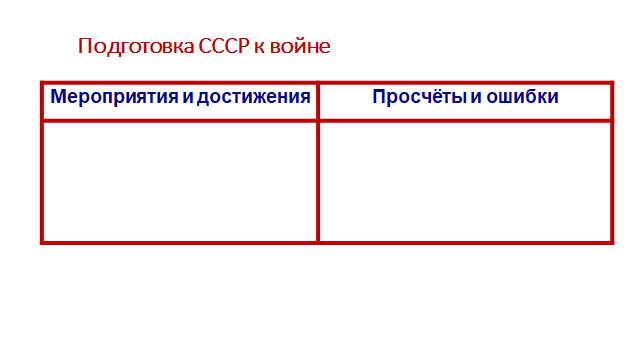 среда3. русский языкСложноподчиненные предложения с несколькими придаточнымиПо книге Сениной Вар. 16- 17 (без сочинений)среда4. математикаВычисления с логарифмамиВариант ЕГЭ с полным оформлениемсреда5. технологияТехнология творческой  проектной деятельности.  Работа над проектом. Технологический этап.«Мои жизненные планы и профессиональная карьера»Сбор и обработка необходимой информациичетверг1. математикаВычисления производныхВариант ЕГЭ с полным оформлениемчетверг2. астрономияМасса и размеры звезд 23 упр 19(1,2) письм.четверг3. литератураПовести Распутина"Деньги для Марии" четверг4. физическая культураБег на длинные дистанцииРабота над творческим заданиемчетверг5. географияСеверная АмерикаКомплексная характеристика стран (США, Канада). https://resh.edu.ru/subject/lesson/5767/main/202617/пятница1. ОБЖПервая медицинская помощьЗадача в группепятница2. обществознаниеПреступление и наказание  в уголовном правеПрактикум по теме «Правовые задачи по Уголовному праву»См. после расписания https://vk.com/club193865800пятница3. историяБитва под МосквойВидеоурок. Битва под Москвойhttps://vk.com/video152013971_164929654В тетради занести конспектыпятница4. физикаСтроение атомного ядра. Энергия связи атомных ядер п 64, 65 упр23(1,2), упр 24 (1,2) письм.пятница5. английский язык/ немецкий язык Современные технологииСтр. 115№ 118 задание в верх стр. письм.; стр. 121-122 а- устно, в- письмпятница5. английский язык/ немецкий язык Современный мирС. 136, упр. 2 составить вопросы по высказываниям (по 4 к каждому)